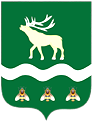 Российская Федерация Приморский крайДУМА ЯКОВЛЕВСКОГО МУНИЦИПАЛЬНОГО ОКРУГАПРИМОРСКОГО КРАЯРЕШЕНИЕ30 января 2024 года                       с. Яковлевка                               №  223 - НПАО Положении о проверке достоверности и полноты сведений о доходах, об имуществе и обязательствах имущественного характера, представленных гражданами, претендующими на замещение должностей муниципальной службы, муниципальными служащими, замещающими указанные должности, достоверности и полноты сведений, представленных гражданами при поступлении на муниципальную службу в соответствии с нормативными правовыми актами Российской Федерации, соблюдения муниципальными служащими ограничений и запретов, требований о предотвращении или об урегулировании конфликта интересов, исполнения ими обязанностей, установленных в целях противодействия коррупцииВ соответствии с Федеральным законом от 25.12.2008 № 273-ФЗ «О противодействии коррупции», Федеральным законом от 02.03.2007 № 25-ФЗ «О муниципальной службе в Российской Федерации», Законом Приморского края от 04.06.2007 № 82-КЗ «О муниципальной службе в Приморском крае», постановлением Губернатора Приморского края от 10.07.2012 № 49-пг «Об утверждении Положения о проверке достоверности и полноты сведений о доходах, об имуществе и обязательствах имущественного характера, представленных гражданами, претендующими на замещение должностей муниципальной службы, муниципальными служащими, замещающими указанные должности, достоверности и полноты сведений, представленных гражданами при поступлении на муниципальную службу в соответствии с нормативными правовыми актами Российской Федерации, соблюдения муниципальными служащими ограничений и запретов, требований о предотвращении или об урегулировании конфликта интересов, исполнения ими обязанностей, установленных в целях противодействия коррупции» Дума Яковлевского муниципального округаРЕШИЛА:1. Утвердить Положение о проверке достоверности и полноты сведений о доходах, об имуществе и обязательствах имущественного характера, представленных гражданами, претендующими на замещение должностей муниципальной службы, муниципальными служащими, замещающими указанные должности, достоверности и полноты сведений, представленных гражданами при поступлении на муниципальную службу в соответствии с нормативными правовыми актами Российской Федерации, соблюдения муниципальными служащими ограничений и запретов, требований о предотвращении или об урегулировании конфликта интересов, исполнения ими обязанностей, установленных в целях противодействия коррупции  (прилагается).2. Признать утратившими силу:1) решение Думы Яковлевского муниципального района от 30.04.2019 № 98-НПА «О Положении о проверке достоверности и полноты сведений о доходах, об имуществе и обязательствах имущественного характера, представленных гражданами, претендующими на замещение должностей муниципальной службы, муниципальными служащими, замещающими указанные должности, достоверности и полноты сведений, представленных гражданами при поступлении на муниципальную службу в соответствии с нормативными правовыми актами Российской Федерации, соблюдения муниципальными служащими ограничений и запретов, требований о предотвращении или об урегулировании конфликта интересов, исполнения ими обязанностей, установленных в целях противодействия коррупции»;2) решение Думы Яковлевского муниципального района от 30.07.2019 № 142-НПА «О внесении изменений в пункт 6 Положения о проверке достоверности и полноты сведений о доходах, об имуществе и обязательствах имущественного характера, представленных гражданами, претендующими на замещение должностей муниципальной службы, муниципальными служащими, замещающими указанные должности, достоверности и полноты сведений, представленных гражданами при поступлении на муниципальную службу в соответствии с нормативными правовыми актами Российской Федерации, соблюдения муниципальными служащими ограничений и запретов, требований о предотвращении или об урегулировании конфликта интересов, исполнения ими обязанностей, установленных в целях противодействия коррупции»;3) решение Думы Яковлевского муниципального района от 30.06.2020 № 292-НПА «О внесении изменений в Положение о проверке достоверности и полноты сведений о доходах, об имуществе и обязательствах имущественного характера, представленных гражданами, претендующими на замещение должностей муниципальной службы, муниципальными служащими, замещающими указанные должности, достоверности и полноты сведений, представленных гражданами при поступлении на муниципальную службу в соответствии с нормативными правовыми актами Российской Федерации, соблюдения муниципальными служащими ограничений и запретов, требований о предотвращении или об урегулировании конфликта интересов, исполнения ими обязанностей, установленных в целях противодействия коррупции»;4) решение Думы Яковлевского муниципального района от 25.02.2021 № 385-НПА «О внесении изменений в Положение о проверке достоверности и полноты сведений о доходах, об имуществе и обязательствах имущественного характера, представленных гражданами, претендующими на замещение должностей муниципальной службы, муниципальными служащими, замещающими указанные должности, достоверности и полноты сведений, представленных гражданами при поступлении на муниципальную службу в соответствии с нормативными правовыми актами Российской Федерации, соблюдения муниципальными служащими ограничений и запретов, требований о предотвращении или об урегулировании конфликта интересов, исполнения ими обязанностей, установленных в целях противодействия коррупции»;5) решение Думы Яковлевского муниципального района от 30.03.2021 № 397-НПА «О внесении изменений в Положение о проверке достоверности и полноты сведений о доходах, об имуществе и обязательствах имущественного характера, представленных гражданами, претендующими на замещение должностей муниципальной службы, муниципальными служащими, замещающими указанные должности, достоверности и полноты сведений, представленных гражданами при поступлении на муниципальную службу в соответствии с нормативными правовыми актами Российской Федерации, соблюдения муниципальными служащими ограничений и запретов, требований о предотвращении или об урегулировании конфликта интересов, исполнения ими обязанностей, установленных в целях противодействия коррупции»;6) решение Думы Яковлевского муниципального района от 27.12.2022 № 622-НПА «О внесении изменений в Положение о проверке достоверности и полноты сведений о доходах, об имуществе и обязательствах имущественного характера, представленных гражданами, претендующими на замещение должностей муниципальной службы, муниципальными служащими, замещающими указанные должности, достоверности и полноты сведений, представленных гражданами при поступлении на муниципальную службу в соответствии с нормативными правовыми актами Российской Федерации, соблюдения муниципальными служащими ограничений и запретов, требований о предотвращении или об урегулировании конфликта интересов, исполнения ими обязанностей, установленных в целях противодействия коррупции». 3. Настоящее решение вступает в силу после его официального опубликования.4. Опубликовать настоящее решение в газете «Сельский труженик» и разместить на официальном сайте Яковлевского муниципального округа в информационно-телекоммуникационной сети «Интернет».Председатель Думы Яковлевского муниципального округа                                                              Е.А. ЖивотягинГлава Яковлевского муниципального округа                                                               А.А. КоренчукПриложение УТВЕРЖДЕНОрешением Думы Яковлевского муниципального округа
от  30.01.2024 № 223 - НПАПоложение о проверке достоверности и полнотысведений о доходах, об имуществе и обязательствахимущественного характера, представленных гражданами,претендующими на замещение должностей муниципальнойслужбы, муниципальными служащими, замещающими указанныедолжности, достоверности и полноты сведений, представленныхгражданами при поступлении на муниципальную службу всоответствии с нормативными правовыми актами РоссийскойФедерации, соблюдения муниципальными служащими ограниченийи запретов, требований о предотвращении или обурегулировании конфликта интересов, исполненияими обязанностей, установленных в целяхпротиводействия коррупции1. Настоящим Положением определяется порядок осуществления проверки:1.1. Достоверности и полноты сведений о доходах, об имуществе и обязательствах имущественного характера, представленных в соответствии с решением Думы Яковлевского муниципального округа от 30.01.2024 № 222-НПА «О Положении о представлении гражданами, претендующими на замещение должностей муниципальной службы в органах местного самоуправления Яковлевского муниципального округа, и муниципальными служащими органов местного самоуправления Яковлевского муниципального округа сведений о доходах, об имуществе и обязательствах имущественного характера»:гражданами, претендующими на замещение должностей муниципальной службы (далее - граждане), на отчетную дату;муниципальными служащими, замещающими должности муниципальной службы (далее - муниципальные служащие), за отчетный период и за два года, предшествующие отчетному периоду;1.2. Достоверности и полноты сведений, представленных гражданами при поступлении на муниципальную службу в соответствии с нормативными правовыми актами Российской Федерации;1.3. Соблюдения муниципальными служащими в течение трех лет, предшествующих поступлению информации, явившейся основанием для осуществления проверки, предусмотренной настоящим подпунктом, ограничений и запретов, требований о предотвращении или урегулировании конфликта интересов, исполнения ими обязанностей, установленных Федеральным законом от 25.12.2008 № 273-ФЗ «О противодействии коррупции» и другими федеральными законами и нормативными правовыми актами Приморского края (далее - требования к служебному поведению).2. Проверка, предусмотренная подпунктами 1.2 и 1.3 пункта 1 настоящего Положения, осуществляется в отношении граждан и муниципальных служащих, замещающих любую должность муниципальной службы.3. Проверка достоверности и полноты сведений о доходах, об имуществе и обязательствах имущественного характера, представленных муниципальным служащим, замещающим должность муниципальной службы, не включенную в Перечень должностей муниципальной службы, утвержденный решением Думы Яковлевского муниципального округа от 19.12.2023 № 190 – НПА (далее – Перечень), и претендующим на замещение должности муниципальной службы, предусмотренной этим Перечнем должностей, осуществляется в порядке, установленном настоящим Положением для проверки сведений, представленных гражданами в соответствии с нормативными правовыми актами Российской Федерации.4. Проверка, предусмотренная пунктом 1 настоящего Положения, осуществляется по решению должностного лица, уполномоченного назначать гражданина либо назначившего муниципального служащего на должность муниципальной службы.Решение принимается отдельно в отношении каждого гражданина или муниципального служащего и оформляется в письменной форме.5. Проверка, предусмотренная пунктом 1 настоящего Положения, осуществляется кадровой службой органа местного самоуправления (должностным лицом, осуществляющим функции кадровой службы) (далее - кадровая служба).6. Основаниями для проведения проверки являются:поступление гражданина на муниципальную службу (за исключением должностей первого заместителя главы Администрации Яковлевского муниципального округа, заместителя главы Администрации Яковлевского муниципального округа) в отношении проверки, предусмотренной подпунктом 1.2 пункта 1 настоящего Положения, кроме случая поступления гражданина на муниципальную службу на следующий рабочий день после его увольнения с замещаемой должности муниципальной службы в том же органе местного самоуправления или органе местного самоуправления, образованном в результате преобразования муниципального образования Приморского края в соответствии с законодательством Приморского края;поступление гражданина на муниципальную службу на должности первого заместителя главы Администрации Яковлевского муниципального округа, заместителя главы Администрации Яковлевского муниципального округа - в отношении проверок, предусмотренных подпунктами 1.1, 1.2 пункта 1 настоящего Положения, кроме случая поступления гражданина на муниципальную службу на следующий рабочий день после его увольнения с замещаемой должности муниципальной службы в том же органе местного самоуправления или органе местного самоуправления, образованном в результате преобразования муниципального образования Приморского края в соответствии с законодательством Приморского края;письменно оформленная информация о представлении гражданином, муниципальным служащим недостоверных или неполных сведений в соответствии с подпунктами 1.1, 1.2 пункта 1 настоящего Положения, несоблюдении гражданином, муниципальным служащим ограничений, запретов, требований, установленных законодательством о противодействии коррупции.Информация, предусмотренная абзацем четвертым настоящего пункта, может быть предоставлена:правоохранительными и налоговыми органами, иными государственными органами, органами местного самоуправления и их должностными лицами;работниками подразделений кадровых служб органов местного самоуправления по профилактике коррупционных и иных правонарушений либо должностными лицами кадровой службы указанных органов, ответственных за работу по профилактике коррупционных и иных правонарушений;постоянно действующими руководящими органами политических партий и зарегистрированных в соответствии с законом иных общероссийских и краевых общественных объединений, не являющихся политическими партиями;Общественной палатой Российской Федерации, Общественной палатой Приморского края;общероссийскими, краевыми, местными средствами массовой информации.7. Информация анонимного характера не может служить основанием для проверки.8. Проверка осуществляется в срок, не превышающий 60 дней со дня принятия решения о ее проведении. Срок проверки может быть продлен до 90 дней лицом, принявшим решение о ее проведении.9. Кадровая служба осуществляет проверку самостоятельно.Запросы в кредитные организации, налоговые органы Российской Федерации, органы, осуществляющие государственную регистрацию прав на недвижимое имущество и сделок с ним, и операторам информационных систем, в которых осуществляется выпуск цифровых финансовых активов, в отношении граждан, претендующих на замещение должностей муниципальной службы, включенных в Перечень, муниципальных служащих, замещающих указанные должности, их супруг (супругов) и несовершеннолетних детей направляются (в том числе с использованием государственной информационной системы в области противодействия коррупции «Посейдон») на основании обращения главы Яковлевского муниципального округа Губернатором Приморского края либо уполномоченным им должностным лицом.В случае возникновения необходимости запросы в отношении граждан, претендующих на замещение должностей муниципальной службы, включенных в Перечень, муниципальных служащих, замещающих указанные должности, их супруг (супругов) и несовершеннолетних детей о проведении оперативно-розыскных мероприятий и о предоставлении сведений, составляющих иную охраняемую законом тайну, за исключением запросов, указанных в абзаце втором настоящего пункта, направляются (в том числе с использованием государственной информационной системы в области противодействия коррупции «Посейдон») на основании обращения главы Яковлевского муниципального округа Губернатором Приморского края.10. При осуществлении проверки, предусмотренной пунктом 1 настоящего Положения, кадровая служба вправе:проводить беседу с гражданином или муниципальным служащим;изучать представленные гражданином или муниципальным служащим сведения о доходах, об имуществе и обязательствах имущественного характера и дополнительные материалы;получать от гражданина или муниципального служащего пояснения по представленным им сведениям о доходах, об имуществе и обязательствах имущественного характера и материалам;направлять в установленном порядке (в том числе с использованием государственной информационной системы в области противодействия коррупции «Посейдон») запросы в органы прокуратуры Российской Федерации, иные федеральные государственные органы (кроме федеральных органов исполнительной власти, уполномоченных на осуществление оперативно-розыскной деятельности, кредитных организаций, уполномоченных на предоставление справок по операциям, счетам и вкладам физических лиц, налоговых органов, органов, осуществляющих государственную регистрацию прав на недвижимое имущество и сделок с ними, и операторов информационных систем, в которых осуществляется выпуск цифровых финансовых активов), органы государственной власти субъектов Российской Федерации, территориальные органы федеральных органов исполнительной власти, органы местного самоуправления, организации об имеющихся у них сведениях: о доходах, об имуществе и обязательствах имущественного характера гражданина или муниципального служащего, его супруги (супруга) и несовершеннолетних детей; о достоверности и полноте сведений, представленных гражданином в соответствии с нормативными правовыми актами Российской Федерации и Приморского края; о соблюдении муниципальным служащим требований к служебному поведению;наводить справки у физических лиц и получать от них информацию с их согласия;осуществлять анализ (в том числе с использованием государственной информационной системы в области противодействия коррупции «Посейдон») сведений, представленных гражданином или муниципальным служащим в соответствии с законодательством Российской Федерации и Приморского края о противодействии коррупции.11. В запросе, предусмотренном абзацем пятым пункта 10 настоящего Положения, указываются:фамилия, имя, отчество руководителя государственного органа или организации, в которые направляется запрос;нормативный правовой акт, на основании которого направляется запрос;фамилия, имя, отчество, дата и место рождения, место регистрации, жительства и (или) пребывания, должность и место работы (службы) гражданина или муниципального служащего, его супруги (супруга) и несовершеннолетних детей, сведения о доходах, об имуществе и обязательствах имущественного характера которых проверяются, гражданина, представившего сведения в соответствии с нормативными правовыми актами Российской Федерации и Приморского края, полнота и достоверность которых проверяются, либо муниципального служащего, в отношении которого имеются сведения о несоблюдении им требований к служебному поведению;содержание и объем сведений, подлежащих проверке;срок представления запрашиваемых сведений;фамилия, инициалы и номер телефона муниципального служащего, подготовившего запрос;другие необходимые сведения.12. Кадровая служба обеспечивает:уведомление в письменной форме гражданина или муниципального служащего о начале в отношении него проверки и разъяснение ему содержания абзаца третьего, четвертого настоящего пункта - в течение двух рабочих дней со дня получения соответствующего решения;проведение в случае обращения муниципального служащего беседы с ним, в ходе которой он должен быть проинформирован о том, какие сведения, представляемые им в соответствии с настоящим Положением, и соблюдение каких установленных ограничений подлежат проверке, - в течение семи рабочих дней со дня обращения муниципального служащего, а при наличии уважительной причины - в срок, согласованный с муниципальным служащим;проведение в случае обращения гражданина беседы с ним, в ходе которой он должен быть проинформирован о том, какие сведения, представляемые им в соответствии с настоящим Положением, подлежат проверке, - в течение семи рабочих дней со дня обращения гражданина, а при наличии уважительной причины - в срок, согласованный с гражданином.13. По окончании проверки кадровая служба обязана ознакомить гражданина или муниципального служащего с результатами проверки с соблюдением законодательства Российской Федерации о государственной тайне.14. Гражданин, муниципальный служащий вправе:давать пояснения в письменной форме: в ходе проверки; по вопросам, указанным в абзаце третьем, четвертом пункта 12 настоящего Положения; по результатам проверки;представлять дополнительные материалы и давать по ним пояснения в письменной форме;обращаться в кадровую службу с подлежащим удовлетворению ходатайством о проведении с ним беседы по вопросам, указанным в абзаце третьем, четвертом пункта 12 настоящего Положения.15. Пояснения и дополнительные материалы, указанные в пункте 14 настоящего Положения, приобщаются к материалам проверки.16. На период проведения проверки муниципальный служащий может быть отстранен от замещаемой должности муниципальной службы (от исполнения должностных обязанностей) на срок, не превышающий 60 дней со дня принятия решения о ее проведении. Указанный срок может быть продлен до 90 дней лицом, принявшим решение о проведении проверки.На период отстранения муниципального служащего от замещаемой должности муниципальной службы (от исполнения должностных обязанностей) денежное содержание по замещаемой им должности сохраняется.17. Кадровая служба представляет лицу, принявшему решение о проведении проверки, доклад о ее результатах.18. По результатам проверки должностному лицу, уполномоченному назначать гражданина на должность муниципальной службы или назначившему муниципального служащего на должность муниципальной службы, представляется доклад. При этом в докладе должно содержаться одно из следующих предложений:а) о назначении гражданина на должность муниципальной службы;б) об отказе гражданину в назначении на должность муниципальной службы;в) об отсутствии оснований для применения к муниципальному служащему мер юридической ответственности;г) о применении к муниципальному служащему мер юридической ответственности;д) о предоставлении материалов проверки в соответствующую комиссию по соблюдению требований к служебному поведению муниципальных служащих и урегулированию конфликта интересов.19. В случаях, предусмотренных частями 1 и 2 статьи 13.5 Федерального закона от 25.12.2008 № 273-ФЗ «О противодействии коррупции», доклад о невозможности привлечения лица, в отношении которого проводилась проверка, к ответственности за совершение коррупционного правонарушения, доклад о невозможности завершения проверки в отношении указанного проверяемого лица представляются лицу, принявшему решение о проведении проверки, не позднее дня, следующего за днем увольнения муниципального служащего, в отношении которого проводилась или проводится проверка. В случае если этот день приходится на день, признаваемый в соответствии с законодательством Российской Федерации выходным или нерабочим праздничным днем, доклады, указанные в первом предложении настоящего пункта, представляются не позднее следующего за ним рабочего дня.20. В случаях, предусмотренных частями 1 и 2 статьи 13.5 Федерального закона от 25.12.2008 № 273-ФЗ «О противодействии коррупции», материалы, полученные после завершения проверки и в ходе ее осуществления, в трехдневный срок после увольнения муниципального служащего направляются лицом, принявшим решение о проведении проверки, в органы прокуратуры Российской Федерации.21. Сведения о результатах проверки с письменного согласия лица, принявшего решение о ее проведении, предоставляются кадровой службой с одновременным уведомлением об этом гражданина или муниципального служащего, в отношении которых проводилась проверка, правоохранительным и налоговым органам, постоянно действующим руководящим органам политических партий и зарегистрированных в соответствии с законом иных краевых и общероссийских общественных объединений, не являющихся политическими партиями, Общественной палате Российской Федерации, Общественной палате Приморского края, предоставившим информацию, явившуюся основанием для проведения проверки, с соблюдением законодательства Российской Федерации о персональных данных и государственной тайне.22. При установлении в ходе проверки обстоятельств, свидетельствующих о наличии признаков преступления или административного правонарушения, материалы об этом представляются в государственные органы в соответствии с их компетенцией.23. Должностное лицо, уполномоченное назначать гражданина на должность муниципальной службы или назначившее муниципального служащего на должность муниципальной службы, рассмотрев доклад и соответствующее предложение, указанные в пункте 18 настоящего Положения, принимает одно из следующих решений:а) назначить гражданина на должность муниципальной службы;б) отказать гражданину в назначении на должность муниципальной службы;в) применить к муниципальному служащему меры юридической ответственности;г) представить материалы проверки в соответствующую комиссию по соблюдению требований к служебному поведению муниципальных служащих и урегулированию конфликта интересов.24. Подлинники справок о доходах, расходах, об имуществе и обязательствах имущественного характера, представленных в кадровую службу, приобщаются к личным делам муниципальных служащих.В случае непоступления гражданина на муниципальную службу подлинники представленных им справок о доходах, расходах, об имуществе и обязательствах имущественного характера приобщаются к материалам проверки.25. Материалы проверки хранятся в кадровой службе в течение трех лет со дня ее окончания, после чего передаются в архив.